1	IntroductionThe following sections provide a summary of EESS (passive) issues discussed in the framework of the ITU Working Party 7C. 2	RFI reporting for remote sensors WP 7C was working on a new Recommendation RS.[RFI-SENSOR_REPORTING] for a few meetings and with the latest modifications at the October 2016 meeting the Preliminary Draft New Recommendation RS.[RFI-SENSOR_REPORTING] was considered sufficiently mature to elevate it to Draft status and sent it to SG 7 for their consideration and approval on the 1st day of their April 2017 meeting.In a note to the Director of the BR, WP 7C informed the BR about this activity and the Draft New Recommendation RS.[RFI-SENSOR_REPORTING] that will be considered by SG 7 at its April 2017 meeting, seeking comments from the BR in particular related to the form proposed in Annex 3 to this new Recommendation that is recommended to be used to report received EESS (passive) sensor interference. Secondly in this note to the Director and is asking the Director of the BR about the possibilities that the web-based “Interference Resolution and Reporting System”, which is being developed by the BR for space systems, could also take into account interference to passive sensors or if the BR could provide a similar tool for these cases of interference. Sharing the information about RFI scenarios and its evolution, and increasing awareness about the interference problem in passive sensing would provide an important benefit for the scientific community. 3	Remote sensing for climate change monitoring WP 7C is working on a revision to Recommendation ITU-R RS.1883, dealing with the use of remote sensing systems in the study of climate change and the effects thereof. Further refined at the last meeting of WP 7C, it was decided to retain the document in the stage of a Preliminary Draft Revision of Recommendation considering the fact that the next SG 7 meeting will be only in April 2017, framing the Working Party 7C meeting. Thus, WP 7C will have an additional meeting in April 2017 to finalise the Preliminary Draft Revision of Recommendation and elevate it to Draft status and sent it to the 2nd day of SG 7 in April 2017. All administrations and sector members were encouraged to cooperate in the finalization of the revision of this Recommendation and to provide their corresponding proposals to the next WP 7C meeting in April 2017. 4	Data collection for emergency situationsWP 7C is also working on a revision to Recommendation ITU-R RS.1859 on the use of remote sensing systems for data collections to be used in the event of natural disasters and similar emergencies. The document was discussed and the proposed changes were agreed. It was agreed to carry it forward as a Preliminary Draft Revision of Recommendation with similar considerations with regard to its progression as those given in the previous section 3 above. Here too, all administrations and sector members were encouraged to cooperate in the finalization of the revision of this Recommendation and to provide their corresponding proposals to the next WP 7C meeting in April 2017.5	Ground based passive sensing (Question ITU-R 251/7)Aimed at answering the questions raised by the study Question ITU-R 251/7 on ground based passive sensing a Working Document towards a Preliminary Draft New Recommendation ITU-R RS.[GROUND_PASS_SENSORS] was agreed at the last meeting of WP 7C in October 2016. After some fundamental discussions on how to proceed with the consideration of ground based passive sensing and the corresponding documentation it was agreed that it would be most appropriate to first compile information on many more ground based sensors as currently available and contained in the Preliminary Draft New Recommendation and to gather the information on them in a Preliminary Draft New Report rather than in a recommendation. All administrations and sector members were therefore encouraged to provide input contributions to the forthcoming WP 7C meetings with information and a proposed outline for a Preliminary Draft New Report on ground based passive sensors. Furthermore, WP 7C will have to find answers to the question under which services and definitions in the Radio Regulations ground based passive sensors should be considered. 6	WRC-19 agenda items of interest/concern to EESS (passive)The following WRC-19 agenda items of interest/concern to EESS (passive)IMT > 24 GHz (WRC-19 agenda item 1.13)HAPS (WRC-19 agenda item 1.14)Active devices above 275 GHz (WRC-19 agenda item 1.15)WRC-19 agenda items 1.5 and 1.6WRC-19 agenda item 9.1.9On Agenda Item 1.13 WP 7C provide all requested information on EESS (passive) to TG 5/1. Regarding Agenda Item 1.14 all EESS (passive) bands potentially affected by unwanted HAPS emissions and the Recommendations and Reports applicable to these bands are listed and brought to the attention of WP 5C.. On Agenda Item 1.15 WP 7C developed Preliminary Draft New Report RS.[275-450 GHZ CHARS] with all detailed and comprehensive information on passive sensors in the frequency range 275 – 450 GHz as requested by WP 1A.Depending on the input contributions to the next meeting of WP 7C in April 2017, the meeting concluded that there might be a possibility that this Preliminary Draft New Report could potentially be elevated to Draft status at the April 2017 meeting of WP 7C and sent to the 2nd day of SG 7 meeting in April 2017.In relation to Agenda Item 1.5 WP 7C concluded  that as GSO FSS downlink operations in the 18.6-18.8 GHz band are subject to power flux-density limits in Table 21-4 of the Radio Regulations and that if the GSO FSS downlinks serving ESIMs in the 18.6-18.8 GHz band are the same as the GSO FSS downlinks serving conventional FSS earth stations, and if the pfd limits in Table 21-4 will be met, there would be no need for additional sharing studies.Finally on Agenda Item 9.1.9 no discussion took place at WP 7C.COMMISSION FOR BASIC SYSTEMSSteering Group on Radio Frequency 
Coordination (SG-RFC)Geneva, 24-27 January 2017Submitted by : Focal Point for EESS (passive)Steering Group on Radio Frequency 
Coordination (SG-RFC)Geneva, 24-27 January 2017Submitted by : Focal Point for EESS (passive)Document SG-RFC/2017-Doc 12.1
Agenda Item 4.3Document SG-RFC/2017-Doc 12.1
Agenda Item 4.3Document SG-RFC/2017-Doc 12.1
Agenda Item 4.3Steering Group on Radio Frequency 
Coordination (SG-RFC)Geneva, 24-27 January 2017Submitted by : Focal Point for EESS (passive)Steering Group on Radio Frequency 
Coordination (SG-RFC)Geneva, 24-27 January 2017Submitted by : Focal Point for EESS (passive)18 January 201718 January 201718 January 2017Steering Group on Radio Frequency 
Coordination (SG-RFC)Geneva, 24-27 January 2017Submitted by : Focal Point for EESS (passive)Steering Group on Radio Frequency 
Coordination (SG-RFC)Geneva, 24-27 January 2017Submitted by : Focal Point for EESS (passive)English onlyEnglish onlyEnglish onlySteering Group on Radio Frequency 
Coordination (SG-RFC)Geneva, 24-27 January 2017Submitted by : Focal Point for EESS (passive)Steering Group on Radio Frequency 
Coordination (SG-RFC)Geneva, 24-27 January 2017Submitted by : Focal Point for EESS (passive)Steering Group on Radio Frequency 
Coordination (SG-RFC)Geneva, 24-27 January 2017Submitted by : Focal Point for EESS (passive)Steering Group on Radio Frequency 
Coordination (SG-RFC)Geneva, 24-27 January 2017Submitted by : Focal Point for EESS (passive)Restricted access required? (Y/N)*NEESS (passive) issues of interest to WMO SG-RFCEESS (passive) issues of interest to WMO SG-RFCEESS (passive) issues of interest to WMO SG-RFCEESS (passive) issues of interest to WMO SG-RFCEESS (passive) issues of interest to WMO SG-RFC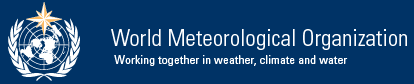 